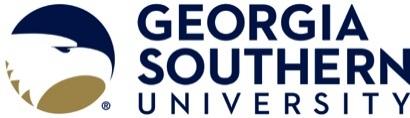 Limited-Term InstructorSearch #30042College of Arts and Humanities, Department of Writing and LinguisticsThe Department of Writing and Linguistics in the College of Arts and Humanities invites applications for a regular, limited-term instructor position. This position will be housed on the Armstrong campus of Georgia Southern University in Savannah, GA.In January 2017, the University System of Georgia Board of Regents voted to consolidate Armstrong State University and Georgia Southern University. The new, 27,000-student university will be named Georgia Southern University with campuses in Savannah, Statesboro, and Hinesville. The expected timeline for the first entering class will be fall 2018. Complete details are available at http://consolidation.georgiasouthern.edu/. Within this setting, the Department of Writing and Linguistics offers a B.A. degree in Writing with coursework in four areas: Creative Writing, Professional and Technical Writing, Writing Studies, and Linguistics. In addition to the major, the Department also offers minors in writing, linguistics, and professional and technical writing, and an online graduate certificate in TESOL/Applied Linguistics. The Department is an active participant in the online Bachelor of Interdisciplinary Studies program housed in the College of Arts and Humanities and the interdisciplinary MA and online graduate certificate in Professional Communication and Leadership. The Department also is responsible for defining and teaching the required First-Year Writing courses—a two-semester sequence that provides in-depth instruction in composition to all first-year students at Georgia Southern. Position Description. Reporting to the Department Chair, the limited-term instructor position is a non-tenure track, academic year (10 month) appointment, teaching five courses each semester, primarily in First Year Writing. This position requires excellent teaching and ongoing professional development in writing as an integral vehicle for significant learning across the curriculum. Appointments are for one year only, although there is the possibility of reappointment should funding permit and based upon satisfactory performance. (All reappointments are made on a one-year basis). The salary is competitive and commensurate with qualifications and experience.Required Qualifications:  Earned master’s (or higher) degree suited to the Department of Writing and Linguistics.Minimum of one year full-time college teaching experience or equivalence in first-year writing by the time of appointment.Experience with technologies common to the field of composition and rhetoric.Evidence of engaged student learning arising from pedagogical practices informed by the scholarship of the profession.Must be authorized to work in the United States for the duration of employment without assistance from the institution.Preferred but not Required Qualifications:Experience working with English language learnersExperience teaching Learning Support, Basic Writing, First Year Experience, or Dual Enrollment coursesEvidence of participation in professional development activities relevant to a first year writing programExperience with First Year Writing program assessmentGraduate-level work in composition, rhetoric, linguistics, writing center theory, or literacy theoryThe postmark deadline for submission of applications is July 16, 2018.  The position start date is August 1, 2018. A complete application consists of a letter addressing the qualifications cited above; a curriculum vitae; evidence of pedagogical effectiveness (e.g. syllabi, sample assignments); and the names, addresses, telephone numbers, and email addresses of at least three professional references. Only complete applications, submitted electronically on or before July 16, 2018, will be considered. Finalists will be required to submit to a background investigation. Applications and nominations should be sent to:Annie Mendenhall, Search Chair, Search #30042Georgia Southern University Armstrong CampusElectronic mail: amendenhall@georgiasouthern.edu	Telephone: 912-344-3603More information about the institution is available through http://www.georgiasouthern.edu or http://cah.georgiasouthern.edu/writling/. Georgia Southern University seeks to recruit individuals who are committed to working in diverse academic and professional communities and who are committed to excellence in teaching, scholarship, and professional service within the University and beyond. The names of applicants and nominees, vitae, and other non-evaluative information may be subject to public inspection under the Georgia Open Records Act. Georgia Southern University is an Affirmative Action, Equal Opportunity institution. Individuals who need reasonable accommodations under the ADA to participate in the search process should contact the Vice Provost.